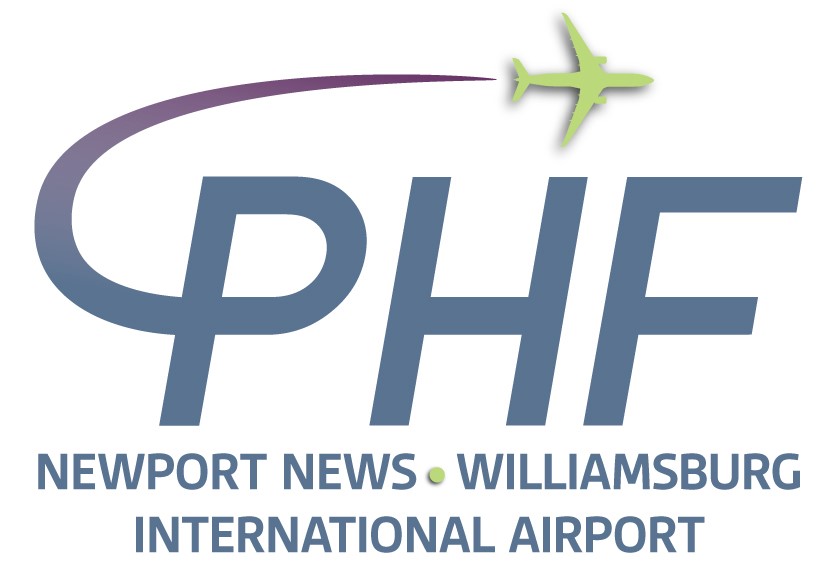 NOTICE OF MEETINGPENINSULA AIRPORT COMMISSION:GOVERNANCE COMMITTEEDATE:   	Monday November 30, 2020TIME:   	Immediately following Planning & Development Committee  PLACE:  	Commission Room,		Newport News / Williamsburg International Airport		900 Bland Blvd, Newport News, VA 23602 